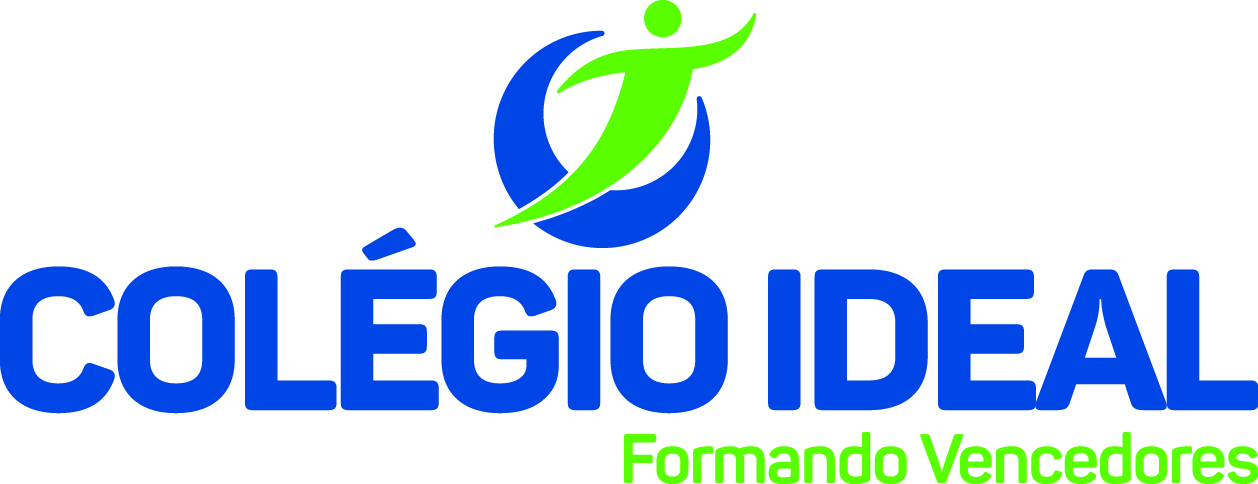 Lista de Material 20203º AnoMateriais para deixar na classe:3 Cadernos brochurão com 96 folhas de capa dura, azuis1 bloco com pauta1 Gibi3 Caixas de lenços de papel1 Pasta com elástico6 Etiquetas autoadesivas brancas1 Caderno brochura capa dura pequeno, azul, com 48 folhas. Poderá ser usado o caderno de música do ano anterior.1 Cofre pequeno com nomeMateriais para deixar na bolsa do (a) aluno (a):1 Caixa pequena de giz de cera com 6 cores3 Borrachas macias5 Lápis pretos nº 22 lápis vermelhos1cola em bastão1 Apontador com coletor1 Tesoura de aço com ponta redonda (gravar nome)1 Caixa de lápis de cor grande com 24 cores2 Tubos de cola Tenaz de 35 g (pequeno)1 Régua transparente de 30 cm1 Conjunto de lápis neon1 Dicionário escolar Melhoramentos ou Aurélio (atualizado com a nova ortografia)1 Faluta doce YamahaLivros Paradidáticos:Serão adotados no começo do ano.ATENÇÃO- O nome do (a) aluno (a) deverá estar marcado do lado de dentro dos cadernos;- Colocar nome em todo o material;- Entregar os materiais no Colégio no 1º dia de aula.